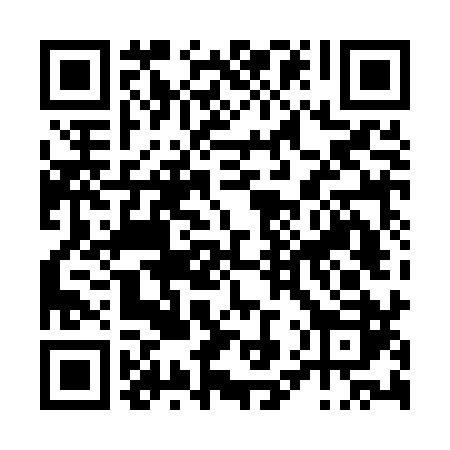 Prayer times for Monte de Arrais, PortugalWed 1 May 2024 - Fri 31 May 2024High Latitude Method: Angle Based RulePrayer Calculation Method: Muslim World LeagueAsar Calculation Method: HanafiPrayer times provided by https://www.salahtimes.comDateDayFajrSunriseDhuhrAsrMaghribIsha1Wed4:566:361:316:248:2610:002Thu4:556:351:316:258:2710:013Fri4:536:341:316:258:2810:024Sat4:516:331:306:268:2810:045Sun4:506:321:306:268:2910:056Mon4:486:311:306:278:3010:067Tue4:476:301:306:278:3110:088Wed4:456:291:306:288:3210:099Thu4:446:281:306:288:3310:1010Fri4:426:271:306:298:3410:1211Sat4:416:261:306:298:3510:1312Sun4:406:251:306:308:3610:1413Mon4:386:241:306:308:3710:1614Tue4:376:231:306:318:3810:1715Wed4:366:221:306:318:3910:1816Thu4:346:211:306:328:3910:1917Fri4:336:201:306:328:4010:2118Sat4:326:201:306:338:4110:2219Sun4:316:191:306:338:4210:2320Mon4:296:181:306:338:4310:2521Tue4:286:171:306:348:4410:2622Wed4:276:171:306:348:4410:2723Thu4:266:161:306:358:4510:2824Fri4:256:151:316:358:4610:2925Sat4:246:151:316:368:4710:3026Sun4:236:141:316:368:4810:3227Mon4:226:141:316:378:4810:3328Tue4:216:131:316:378:4910:3429Wed4:206:131:316:388:5010:3530Thu4:196:121:316:388:5110:3631Fri4:196:121:316:388:5110:37